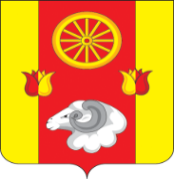    РОССИЙСКАЯ ФЕДЕРАЦИЯ
РОСТОВСКАЯ ОБЛАСТЬ РЕМОНТНЕНСКИЙ РАЙОНМУНИЦИПАЛЬНОЕ ОБРАЗОВАНИЕ«ПЕРВОМАЙСКОЕ СЕЛЬСКОЕ ПОСЕЛЕНИЕ»АДМИНИСТРАЦИЯ ПЕРВОМАЙСКОГО СЕЛЬСКОГО ПОСЕЛЕНИЯ   ПОСТАНОВЛЕНИЕ Об утверждении плана реализациимуниципальной программы Первомайского сельского поселения «Развитие культуры» на 2024 годВ соответствии с постановлением Администрации Первомайского сельского поселения от 05.03.2018 № 29 «Об утверждении Порядка разработки, реализации и оценки эффективности муниципальных программ Первомайского сельского поселения», решением Собрания депутатов Первомайского сельского поселения от 27.12.2023 № 100 «О бюджете Первомайского сельского поселения Ремонтненского района на 2024 год и на плановый период 2025 и 2026 годов»,ПОСТАНОВЛЯЮ: Утвердить план реализации муниципальной программы Первомайского сельского поселения «Развитие культуры» на 2024 год (далее – план реализации) согласно приложению, к настоящему постановлению.2. Ответственным специалистам Администрации Первомайского сельского поселения. обеспечить исполнение плана реализации, указанного в пункте 1 настоящего постановления.3. Настоящее постановление вступает в силу со дня его подписания.4. Контроль за исполнением настоящего постановления оставляю за собой.Глава АдминистрацииПервомайского сельского поселения                                                                В.И. КоскинПостановление вноситсектор экономики и финансовАдминистрации Первомайского сельского поселения  Приложениек постановлению Администрации Первомайского сельского поселения  от 10.01.2024 № 5План реализации муниципальной программы Первомайского сельского поселения«Развитие культуры»на 2024 год10.01.2024                        № 5                      с. Первомайское№ п/пНомер и наименованиеОтветственный 
 исполнитель  
соисполнитель, участник (должность             / ФИО)Ожидаемый результат (краткое описание)Плановый срок реализации Объем расходов, тыс. руб.Объем расходов, тыс. руб.Объем расходов, тыс. руб.Объем расходов, тыс. руб.Объем расходов, тыс. руб.№ п/пНомер и наименованиеОтветственный 
 исполнитель  
соисполнитель, участник (должность             / ФИО)Ожидаемый результат (краткое описание)Плановый срок реализации всегоОбластной бюджетФедеральный бюджетМестный бюджетВнебюджетные источники123456789101Подпрограмма 1. Организация досуга и обеспечение жителей услугами организаций культуры4009,00,00,04009,00,01.1Основное мероприятие: Финансовое обеспечение деятельности муниципальных учреждений культурыМБУК «Первомайский СДК»Директор Литвинова Г.Н.Повышение уровня удовлетворенности жителей поселения качеством предоставления муниципальных услуг в сфере культурыВесь период4009,00,00,04009,00,0Итого по муниципальной программе4009,00,00,04009,00,0